2017-му году – Году Экологии посвящается!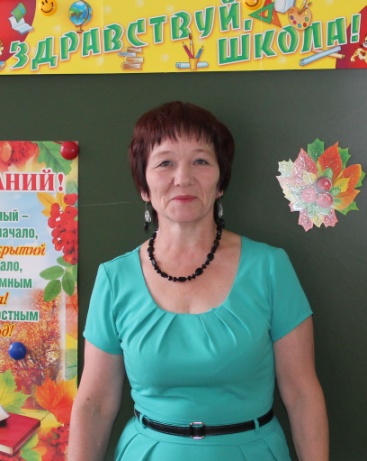 Экологический проект «Покормите птиц зимой!»  Автор проекта: учитель начальных классов Муниципального автономного образовательного учреждения Казанская средняя общеобразовательная школа Новосёлова Светлана Николаевна.         Тип проекта                                                                                                                                                              - по числу учащихся: групповой, разновозрастной,                                                                                              - по доминирующему методу: творческий социальный,                                                                                         - по предметным областям: межпредметный (окружающий мир, литературное чтение, технология);                                     -  по продолжительности: средней продолжительности.Участники: учащиеся 3 «А» класса МАОУ Казанская СОШ, их родители, учитель (55человек);Место проведения: с.Казанское, ул. Ленина, 64 «А»;Время проведения: октябрь – март  2015/2016 г.Цель проекта: изучение образа жизни и поведения птиц зимой.Задачи проекта:- оказать реальную помощь братьям нашим меньшим в зимнее время года;                                                       - привлечь внимание окружающих к проблеме зимовки птиц в нашей местности;                                              -изучить видовое разнообразие птиц села Казанское.Рабочий план реализации проекта:1. Совещание членов творческой группы. Постановка проблемы, определение целей и задач проекта. Проблема: на территории нашей школы много деревьев, учащиеся видят, как от дерева к дереву  перелетают птицы, мечутся в поисках корма в зимнее время. Наблюдая ежедневно эту картину, ребята предложили  объявить коллективный творческий проект «Покормите птиц зимой».Задачи: - оказать реальную помощь братьям нашим меньшим в зимнее время года;                                                       - привлечь внимание окружающих к проблеме зимовки птиц в нашей местности;                                              - изучить видовое разнообразие птиц села Казанское.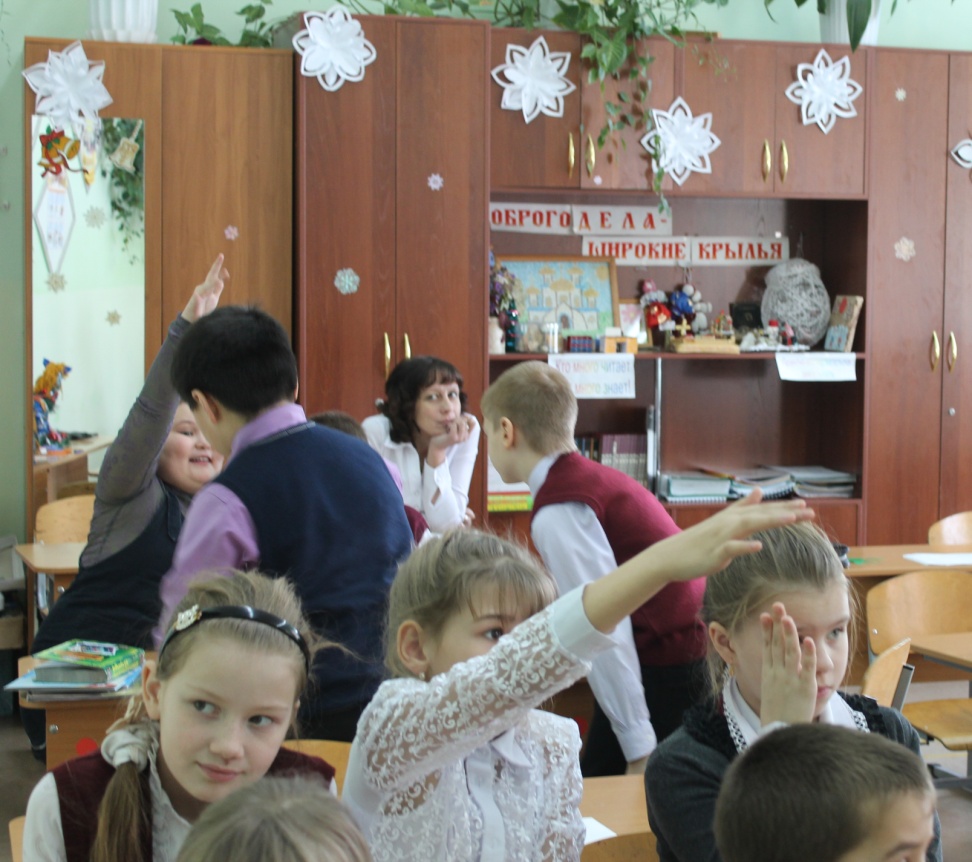 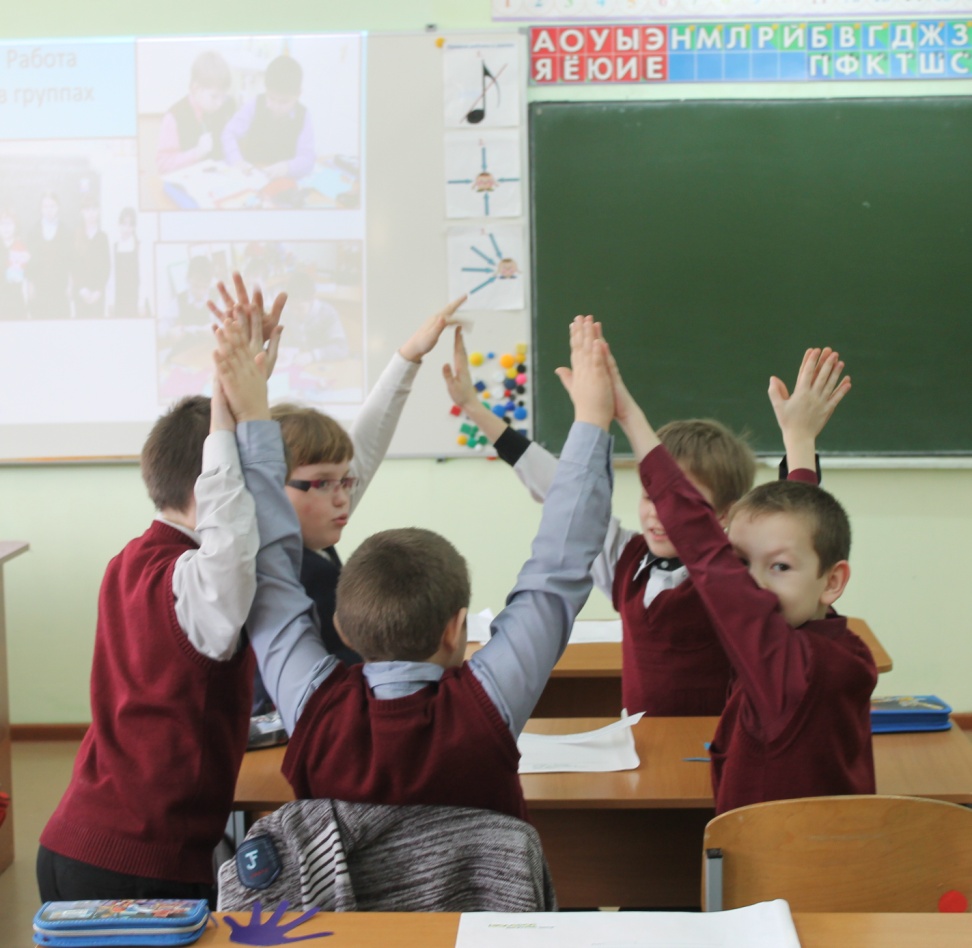 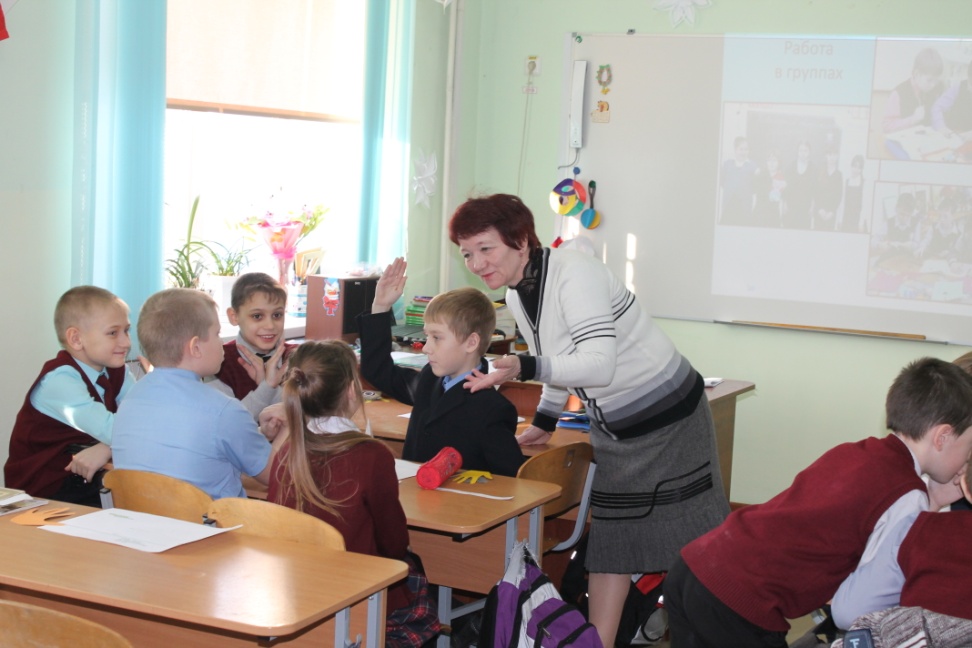 На классном часе: «Спешите дарить добро» пришли к выводу о необходимости помогать
птицам в зимнее время года. 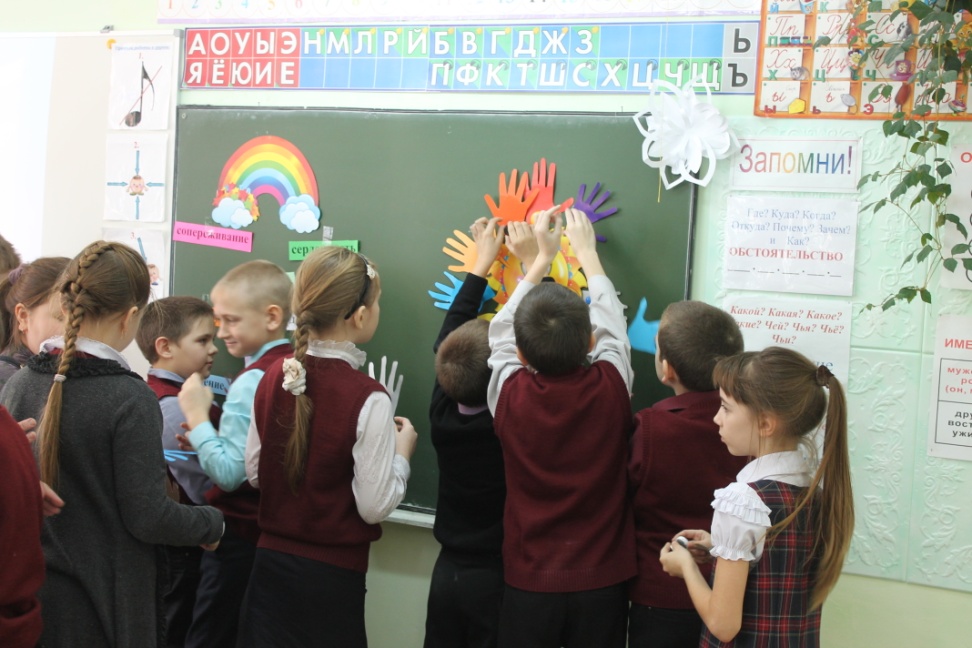 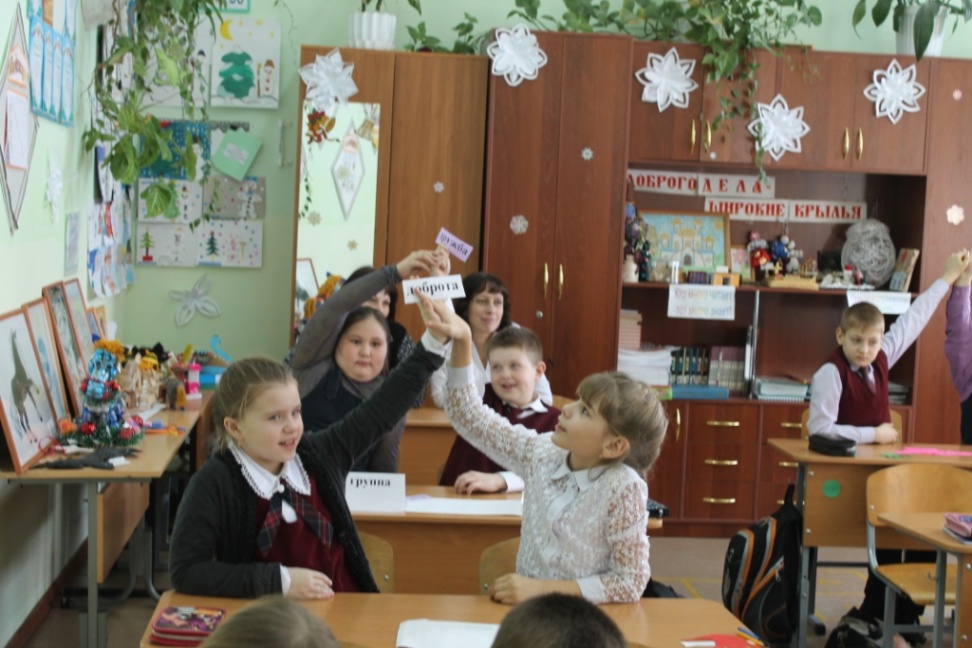 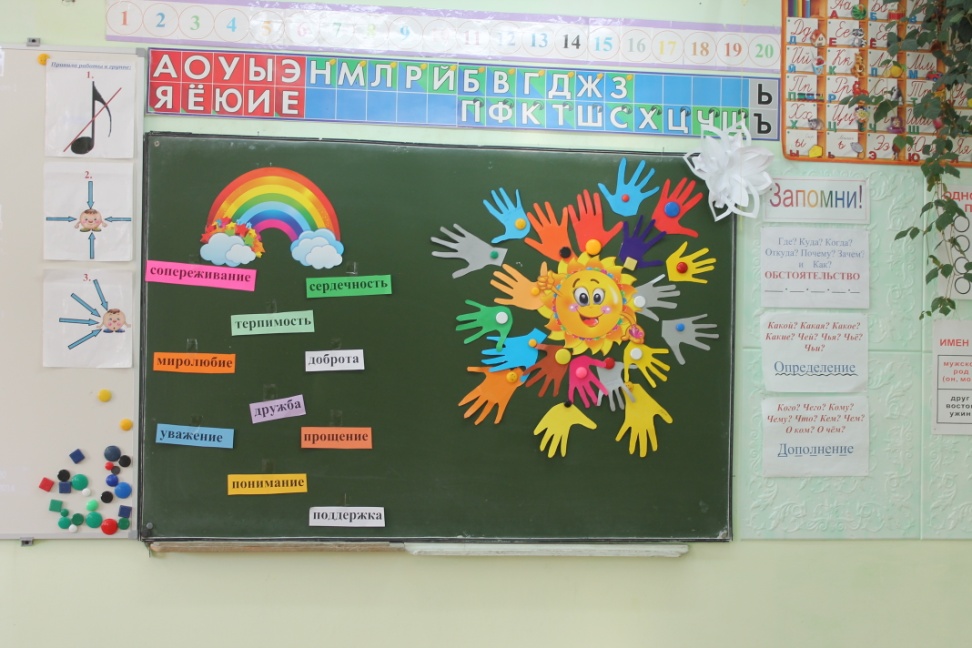 2. Знакомство  с понятием «волонтёр», информация о волонтёрском движении в области, районе.Задачи: - познакомиться с понятием «волонтёр», «волонтёрское движение»;- взять интервью у работников Центра развития детей о волонтёрском движении в районе;- приготовить и защитить презентацию по данной теме;- призвать листовками всех желающих школы участвовать в акции «Покормите птиц зимой».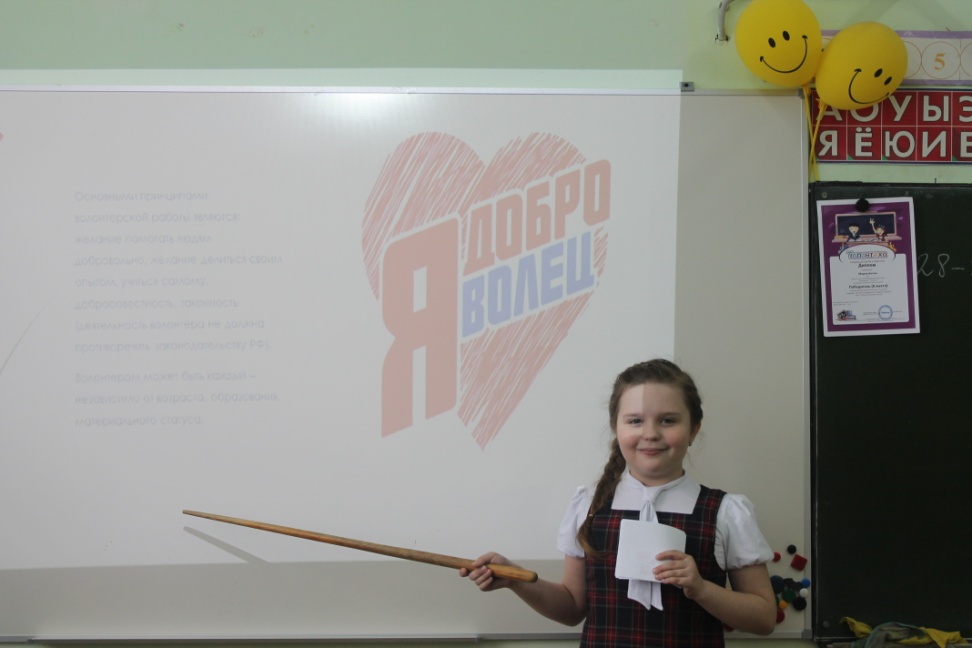 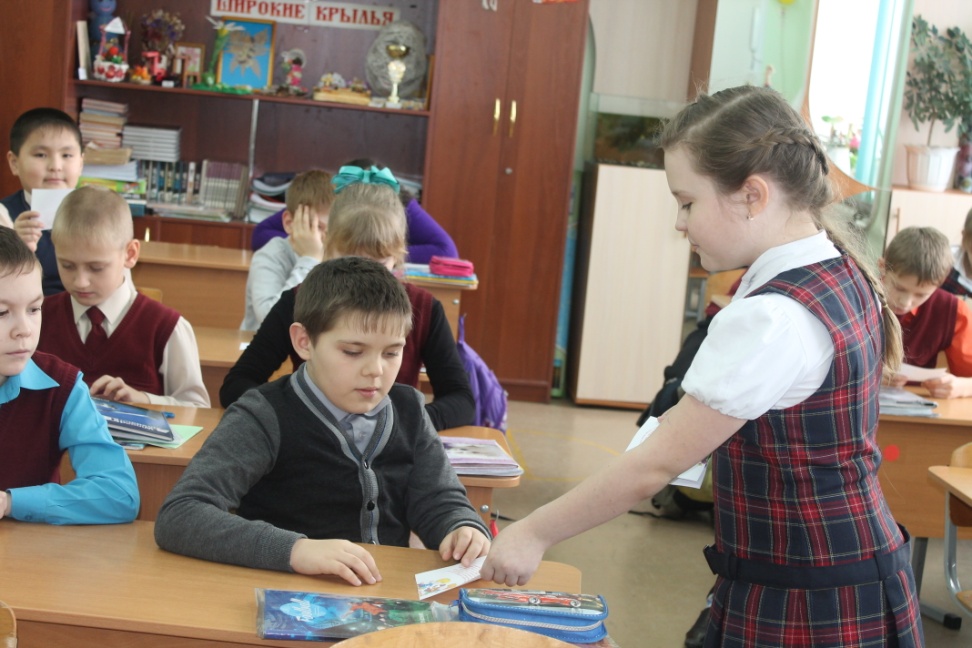 3. Поиск  информации о видовых группах птиц, о птицах нашей местности.Задачи:- найти в СМИ информацию о птицах нашего региона, с их видовым разнообразием;- изучить меню птиц;- обменяться мнением о прочитанной информации;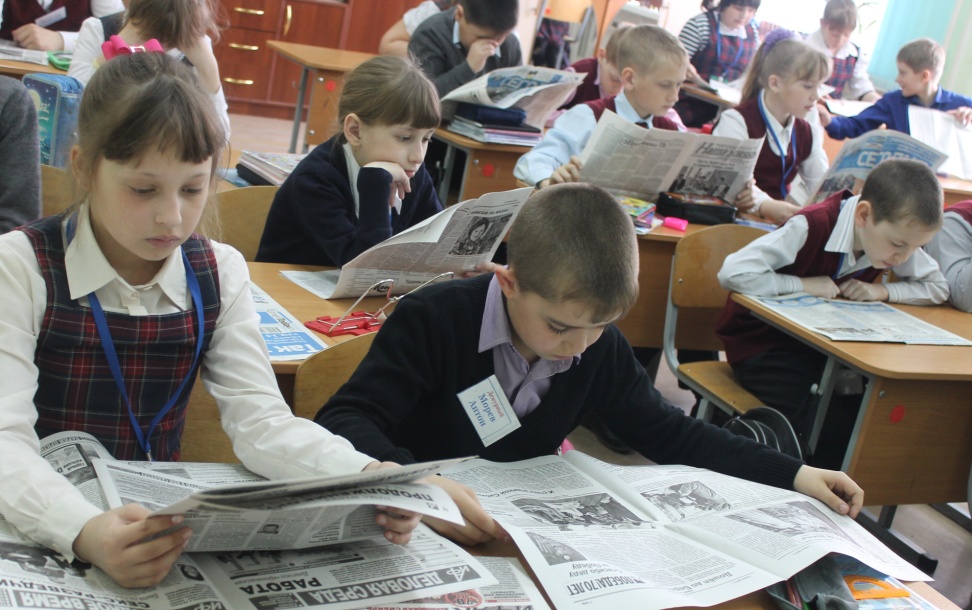 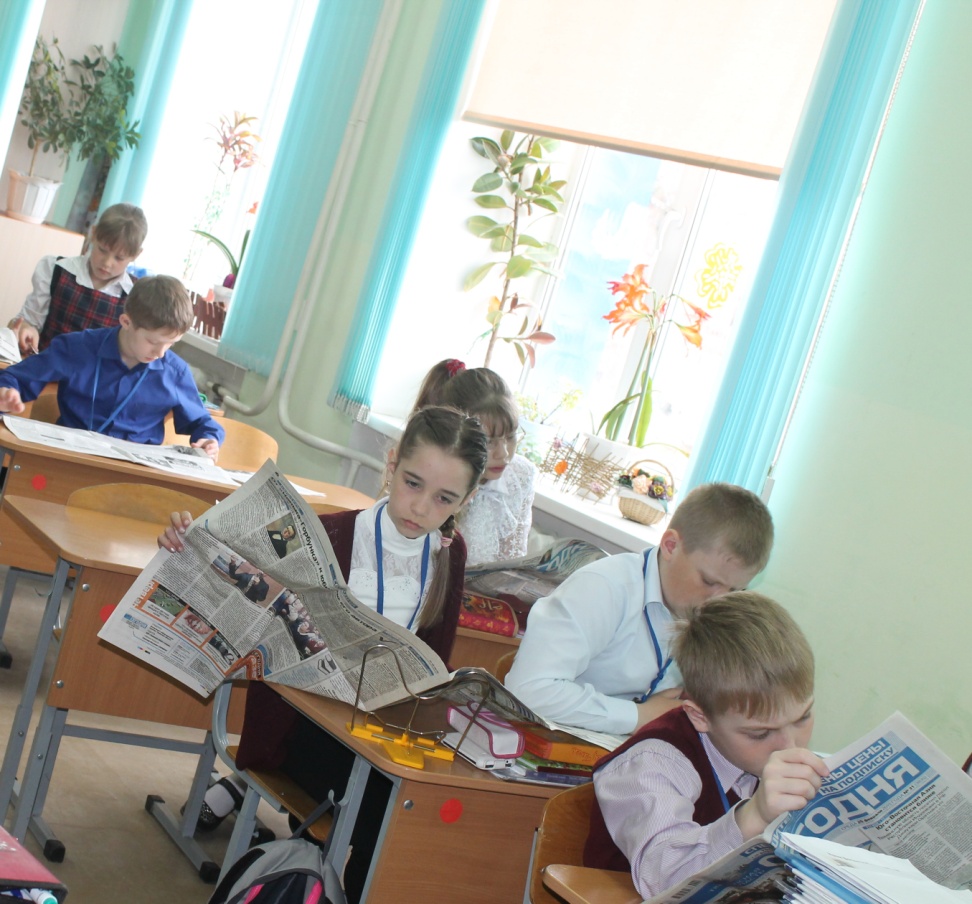 4. Выбор технологической карты кормушки, исходя из своих возможностей.Задачи:- изучить разнообразие материалов для изготовления кормушки для птиц;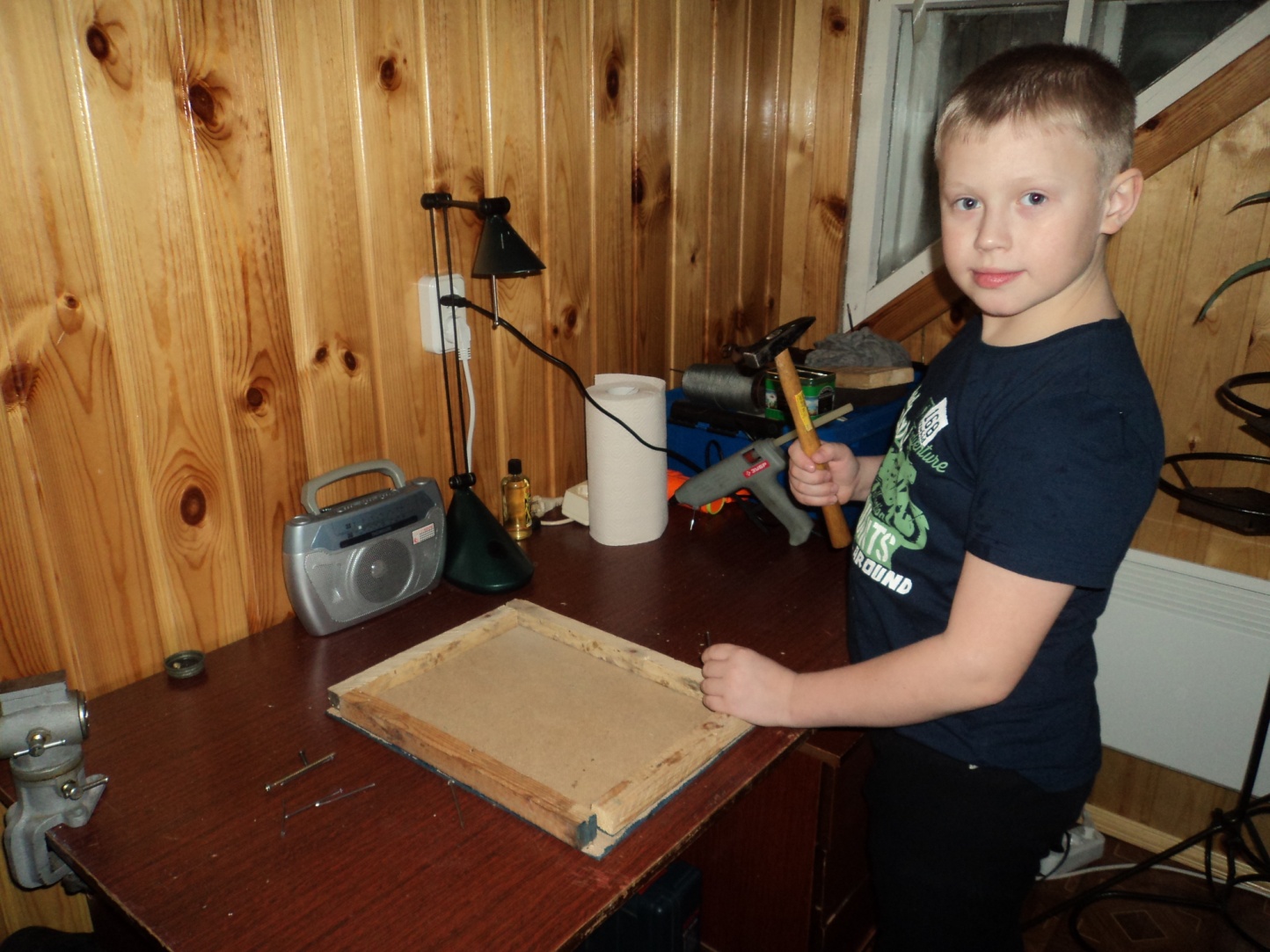 - выбрать технологическую карту кормушки, какую может изготовить каждый ученик, исходя из своих возможностей;Технологическая карта изготовления кормушки для птиц из дерева:1 этап: выпилить ножовкой из ДВП основание кормушки в форме  прямоугольника, затем прикрепить  гвоздями бортики, выполненные из деревянных  брусочков  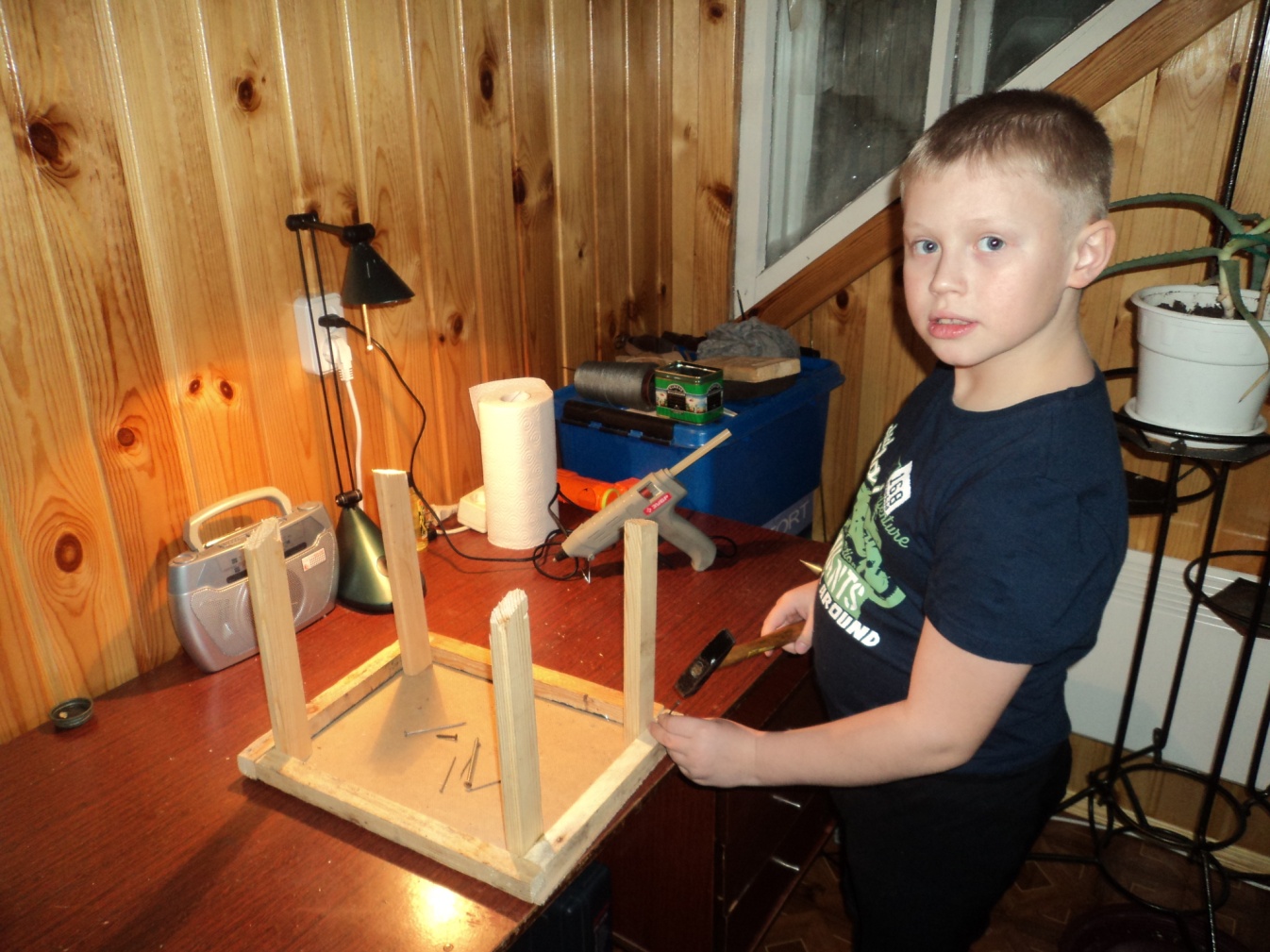 2 этап: изготовить из деревянных брусочков  4 стойки  и  закрепить их гвоздями  к  бортикам кормушки 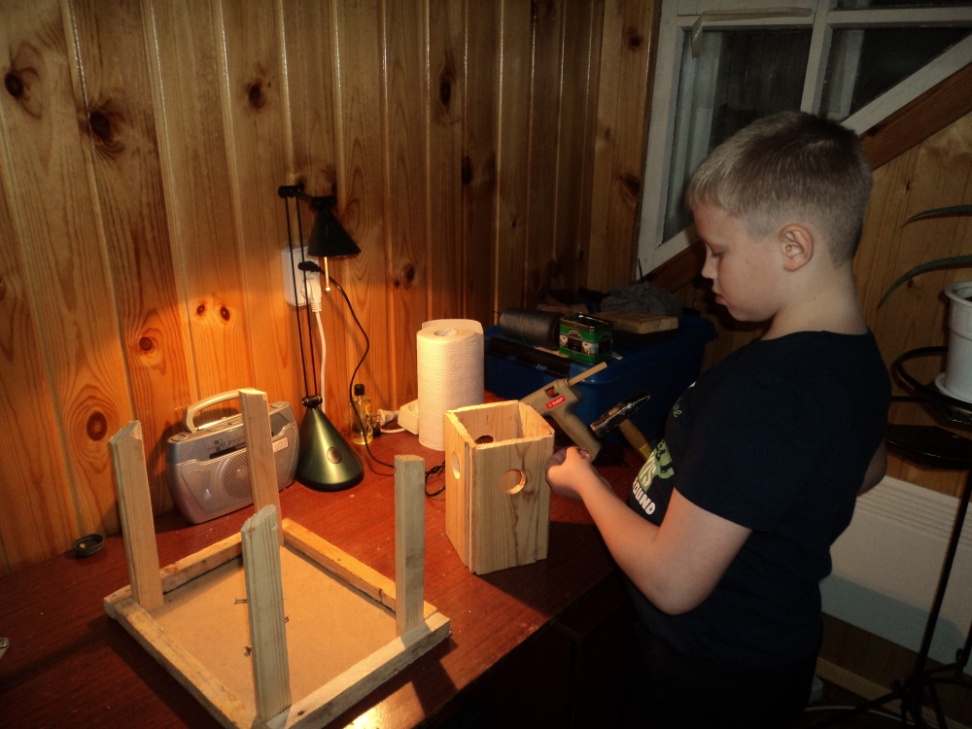 3 этап: выпилить   из  деревянных дощечек 4 стороны домика, в них выпилить перовым сверлом круглые отверстия ,скрепить стороны домика маленькими  гвоздиками и закрепить  его на основании кормушки4 этап: выпилить из пластиковой панели  при помощи ножовки  2 одинаковые пластины и 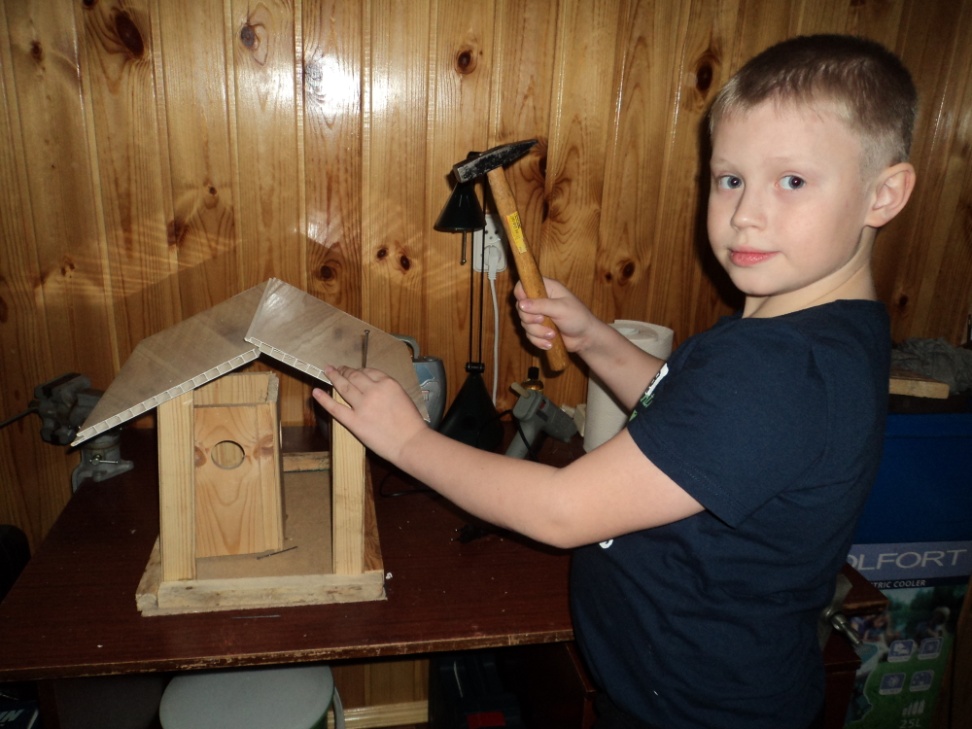 гвоздями закрепить их  на деревянных стойках 5.Изготовление кормушек. Развешивание кормушек на территории школы.Задачи:- изготовить кормушки  для птиц, исходя из своих возможностей;  Кормушка из тыквы: 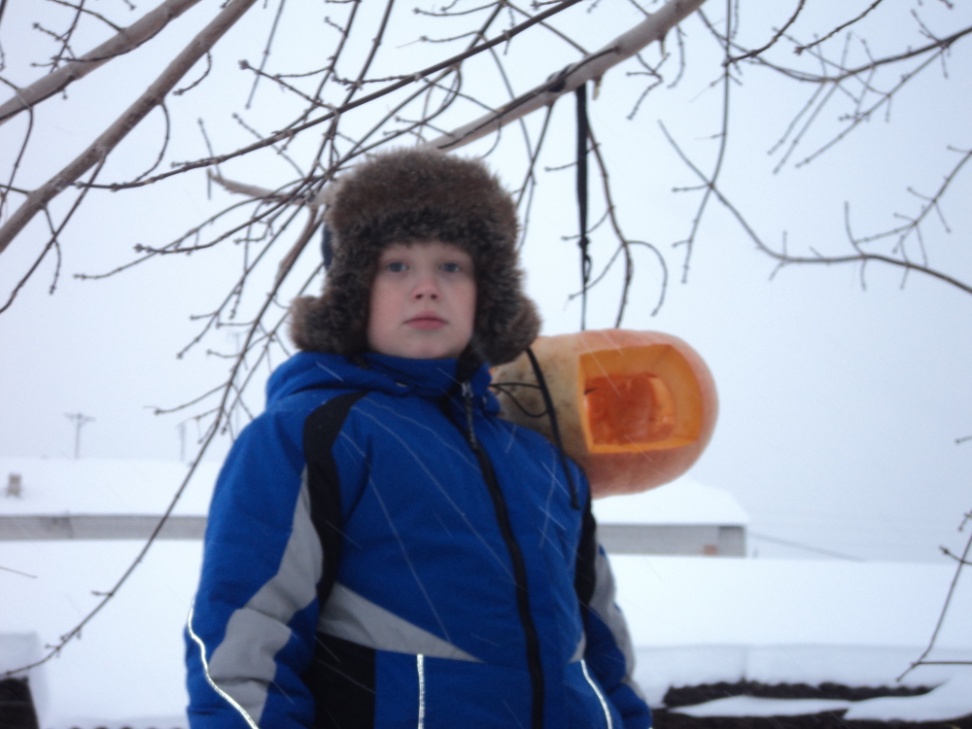 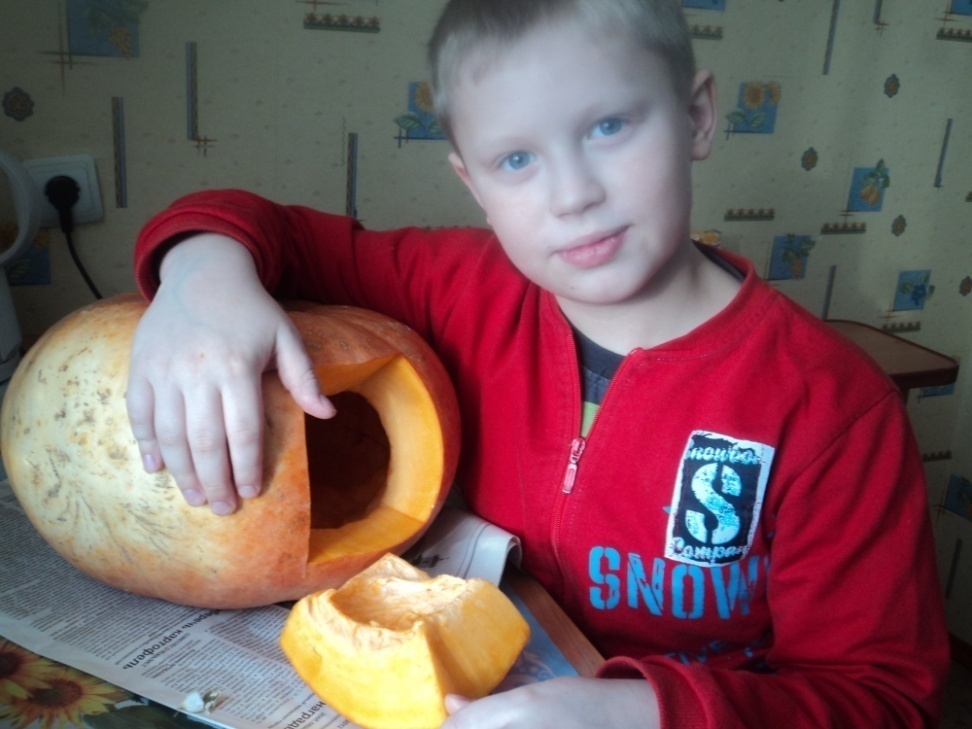 Кормушки из бросового материала: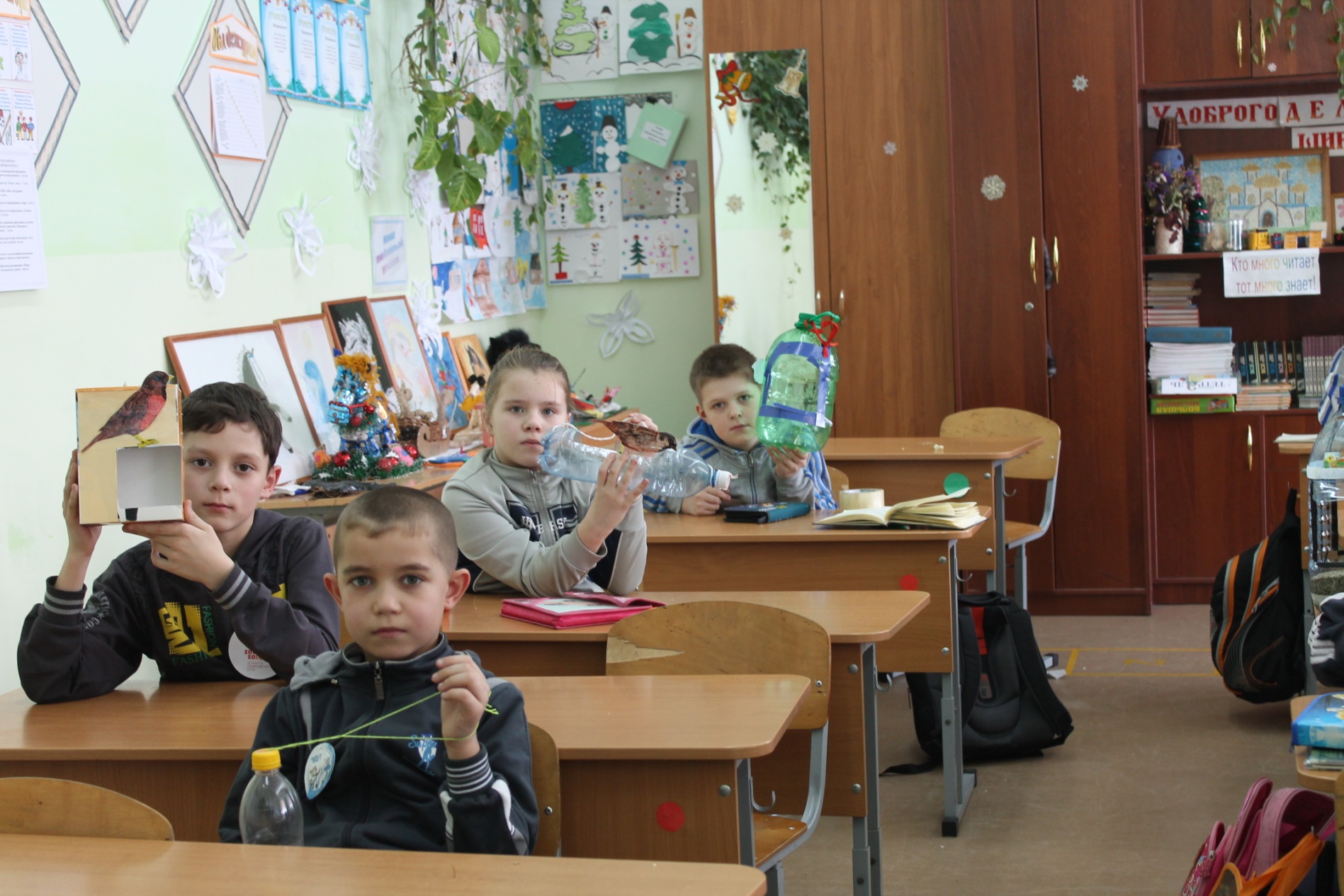 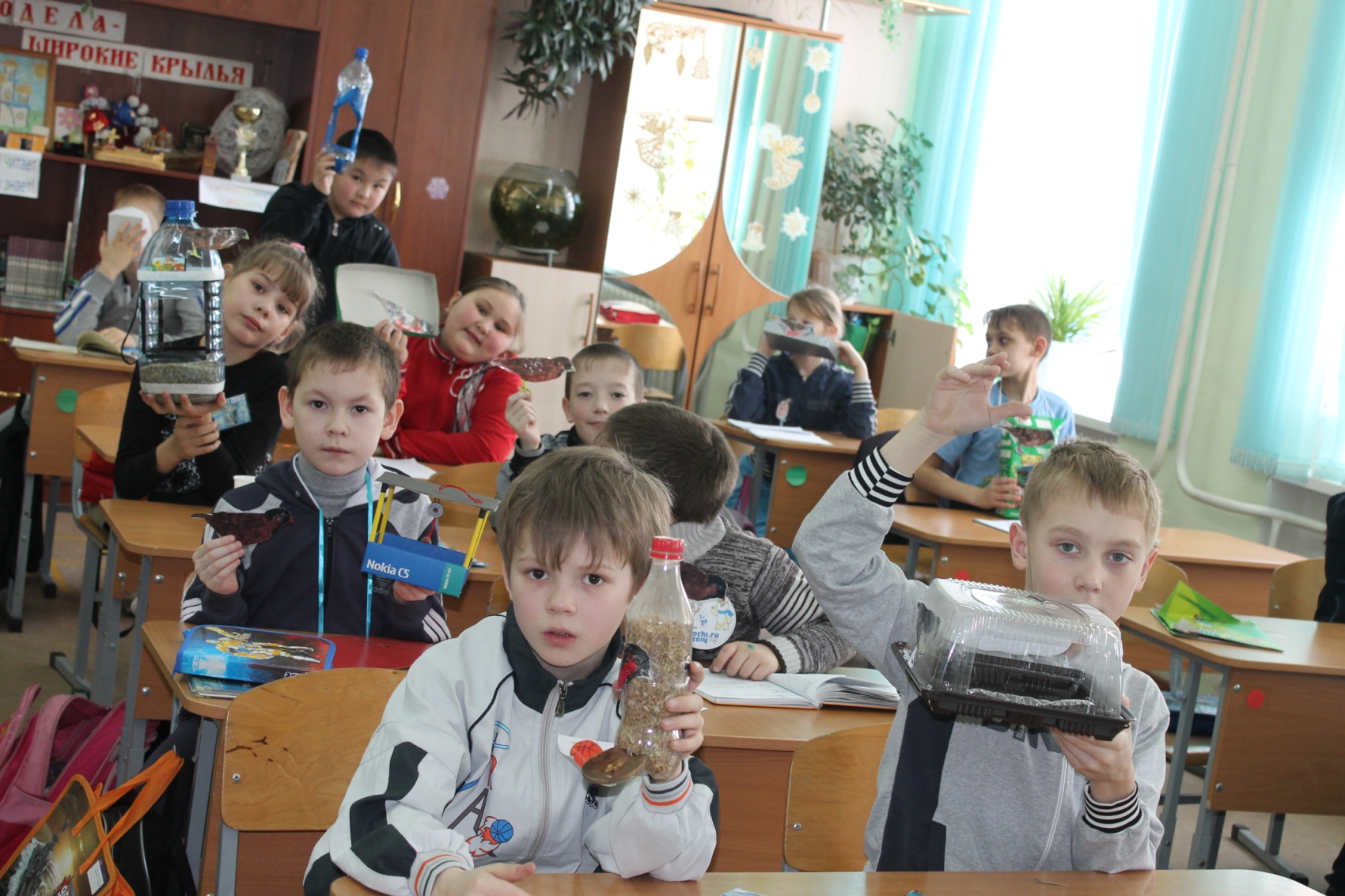 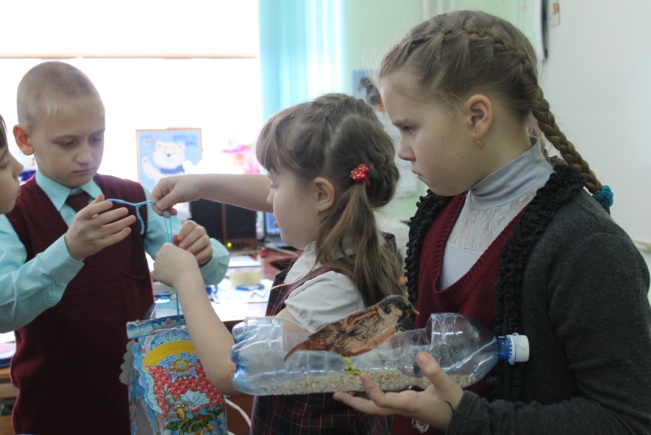 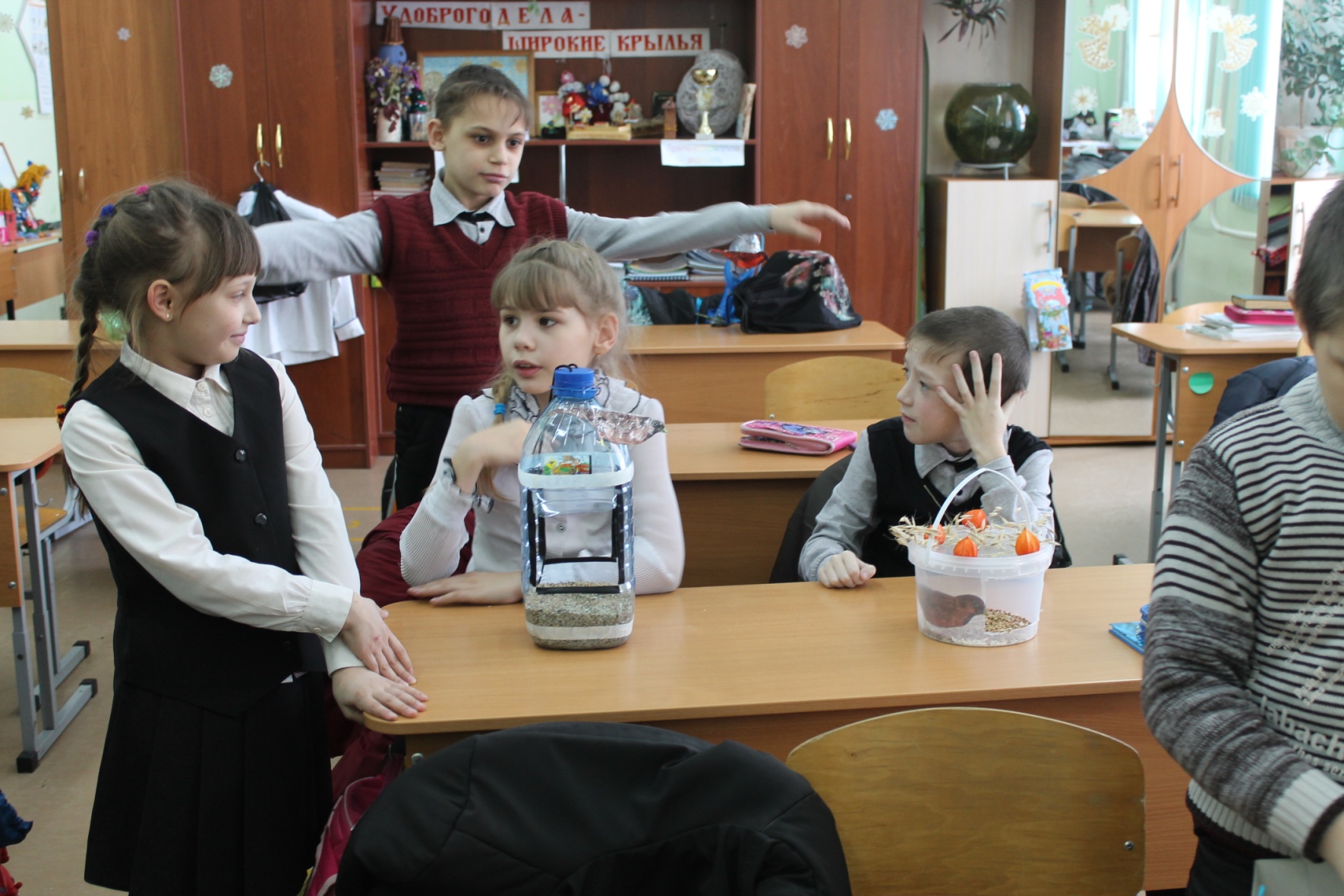 6. Развешивание кормушек на территории школы.Задачи:- с помощью взрослых развешать кормушки с кормом на территории школы.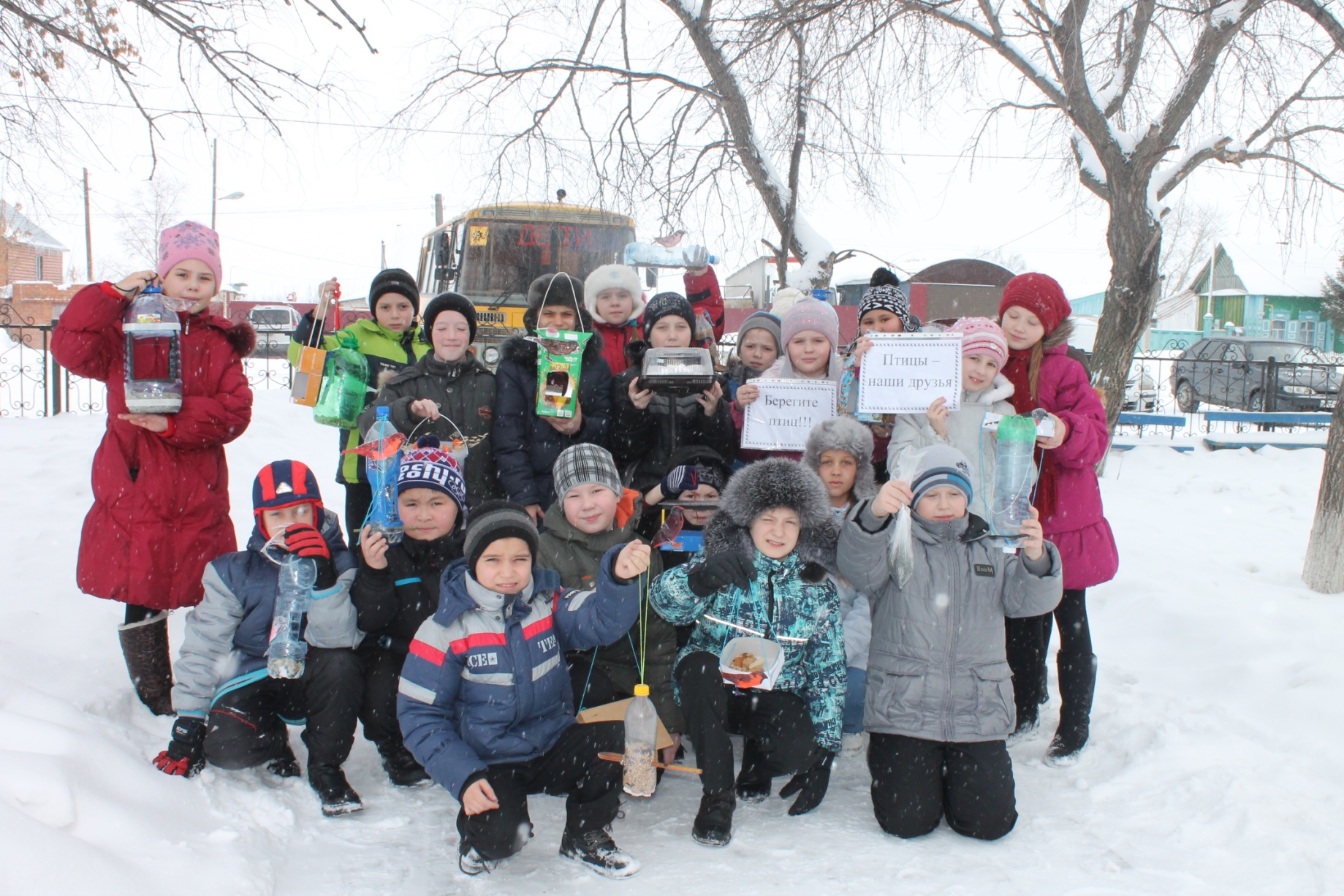 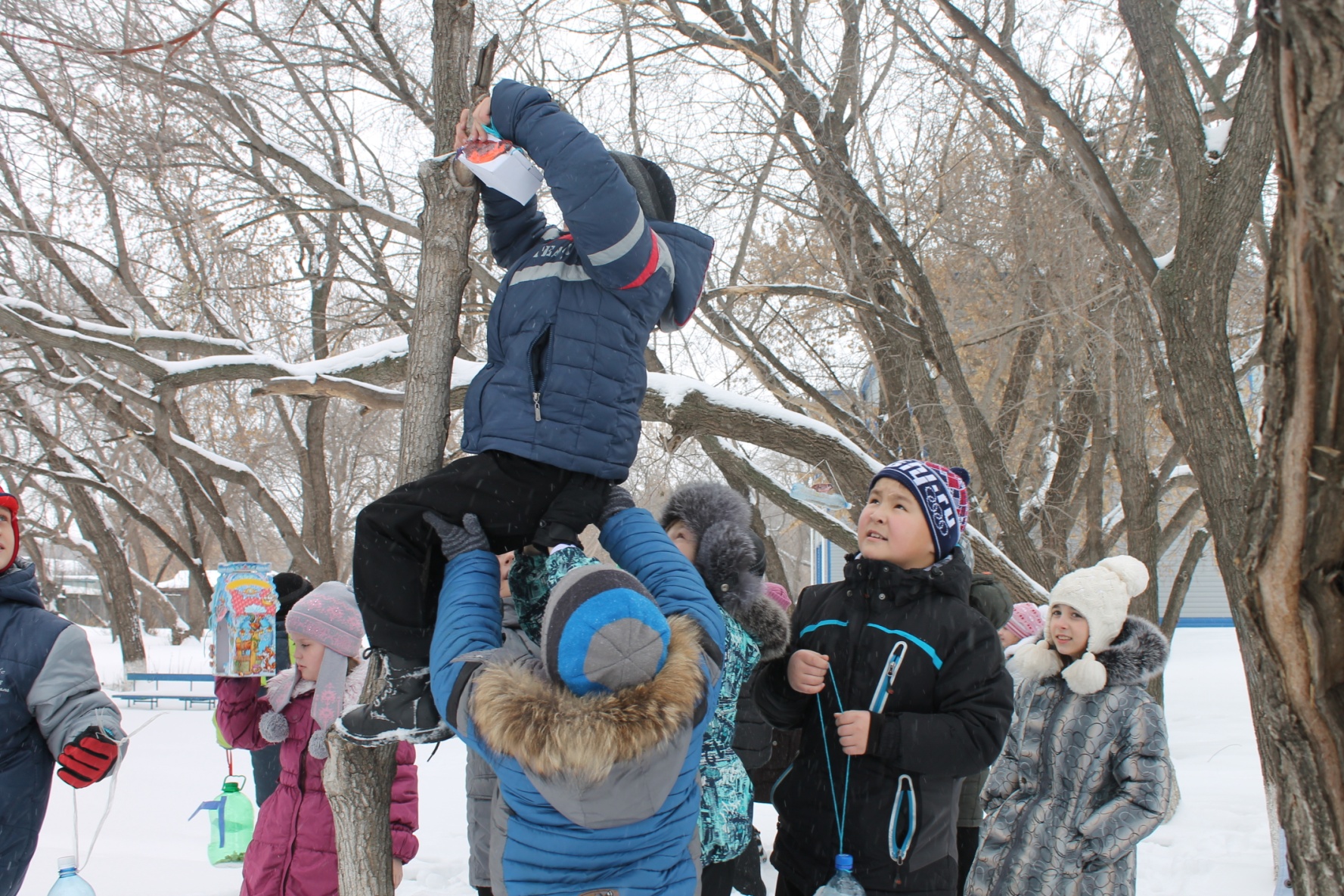 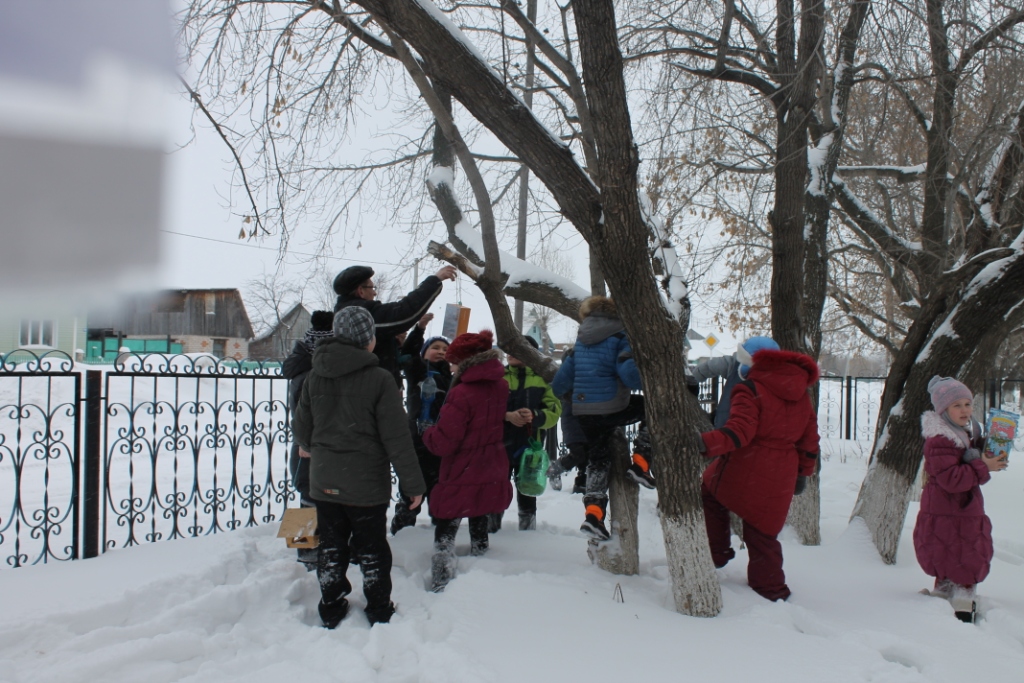 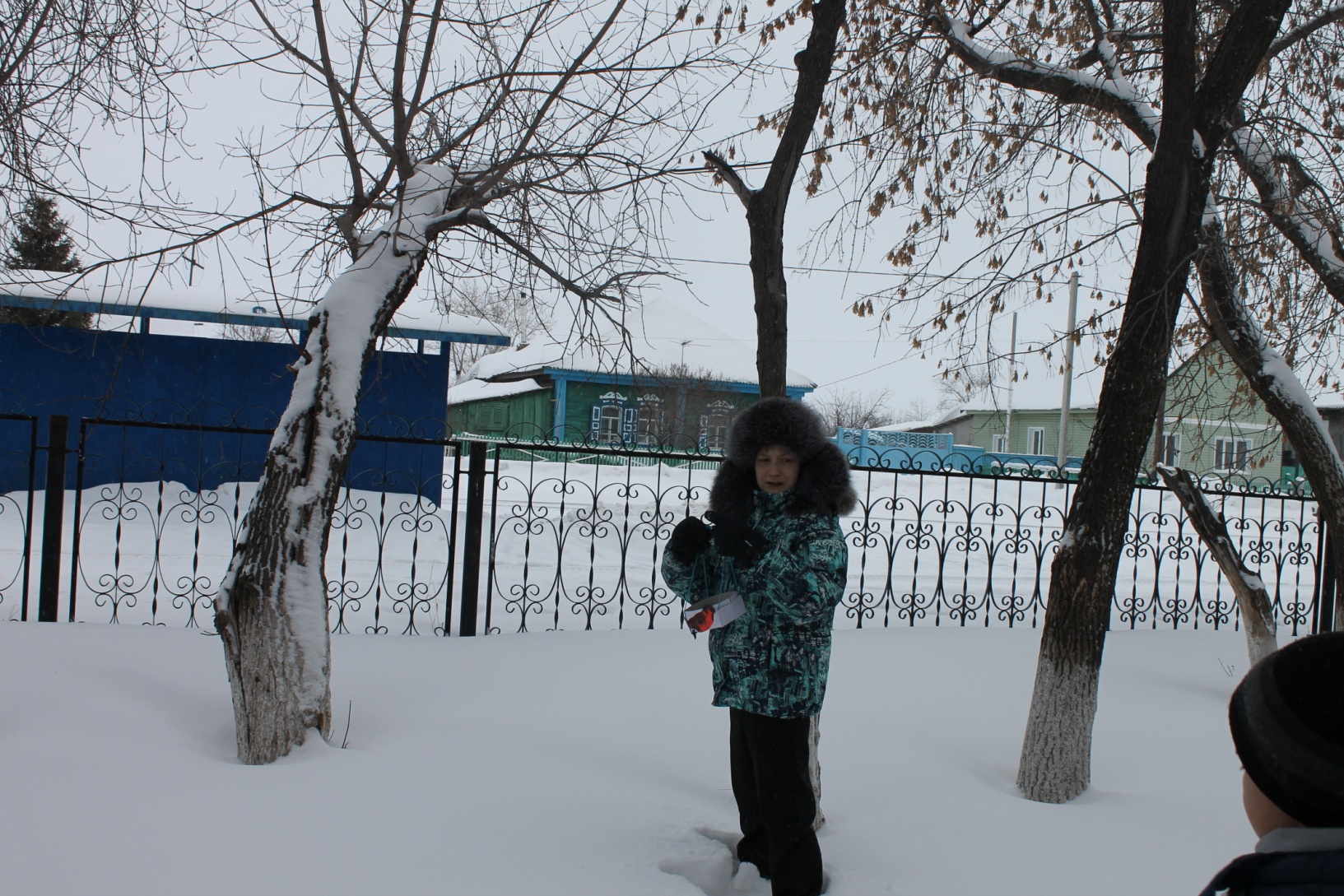 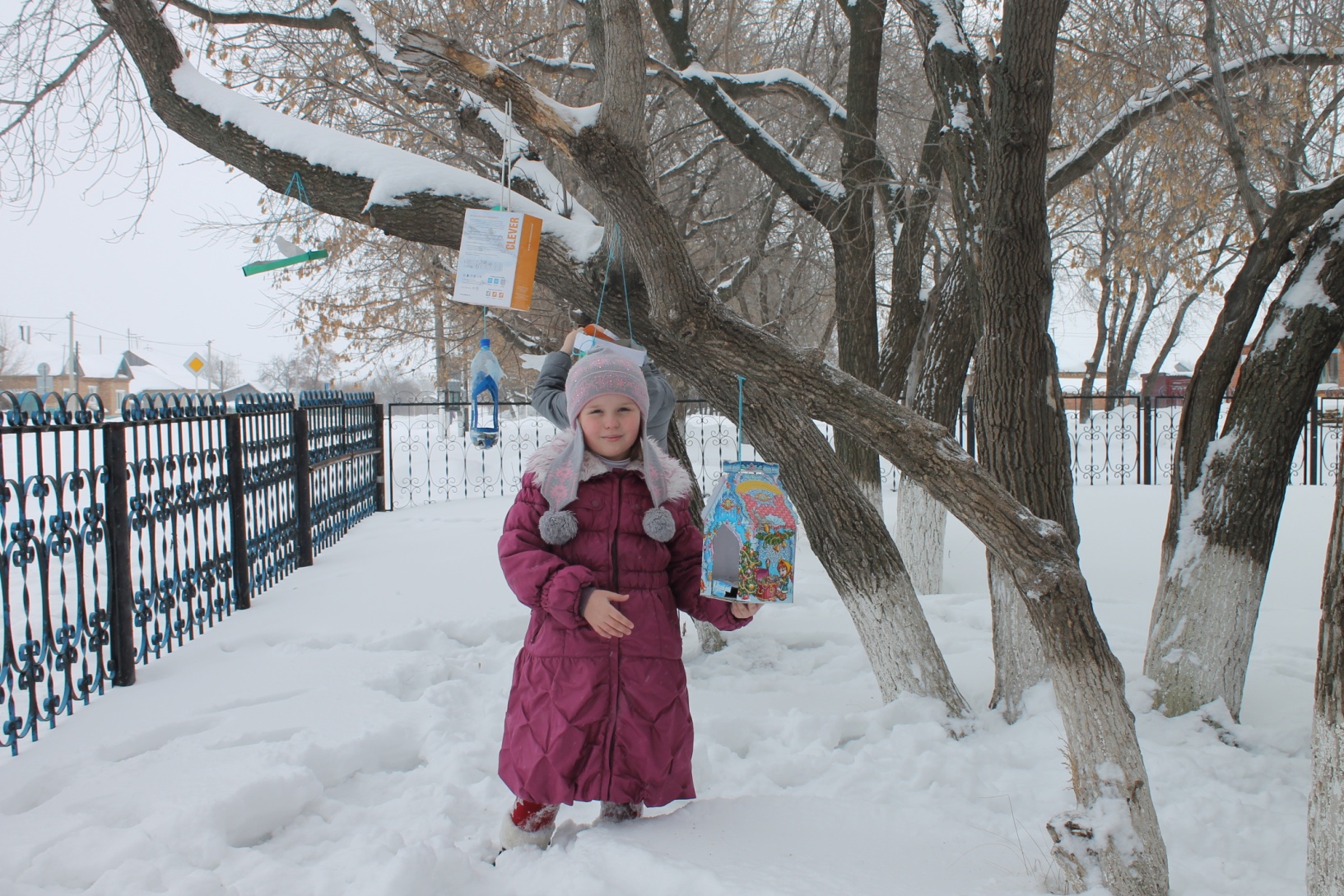 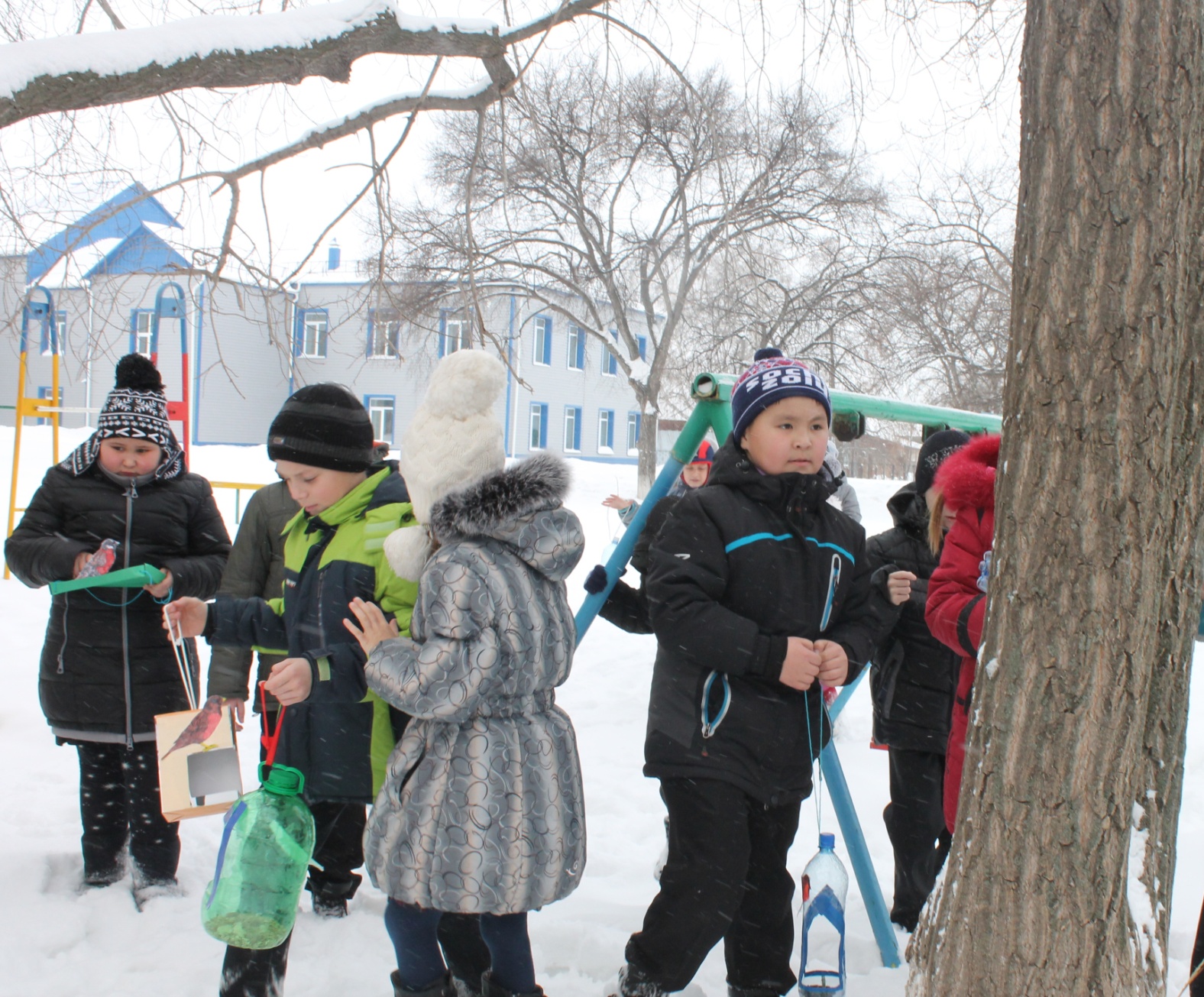 7. Наблюдение за поведением и питанием птиц.Задачи:- ежедневно (утром и после обеда) наблюдать за поведением птиц на кормушках;- свои наблюдения  отмечать в дневнике;- сделать выводы о поведении птиц на кормушках.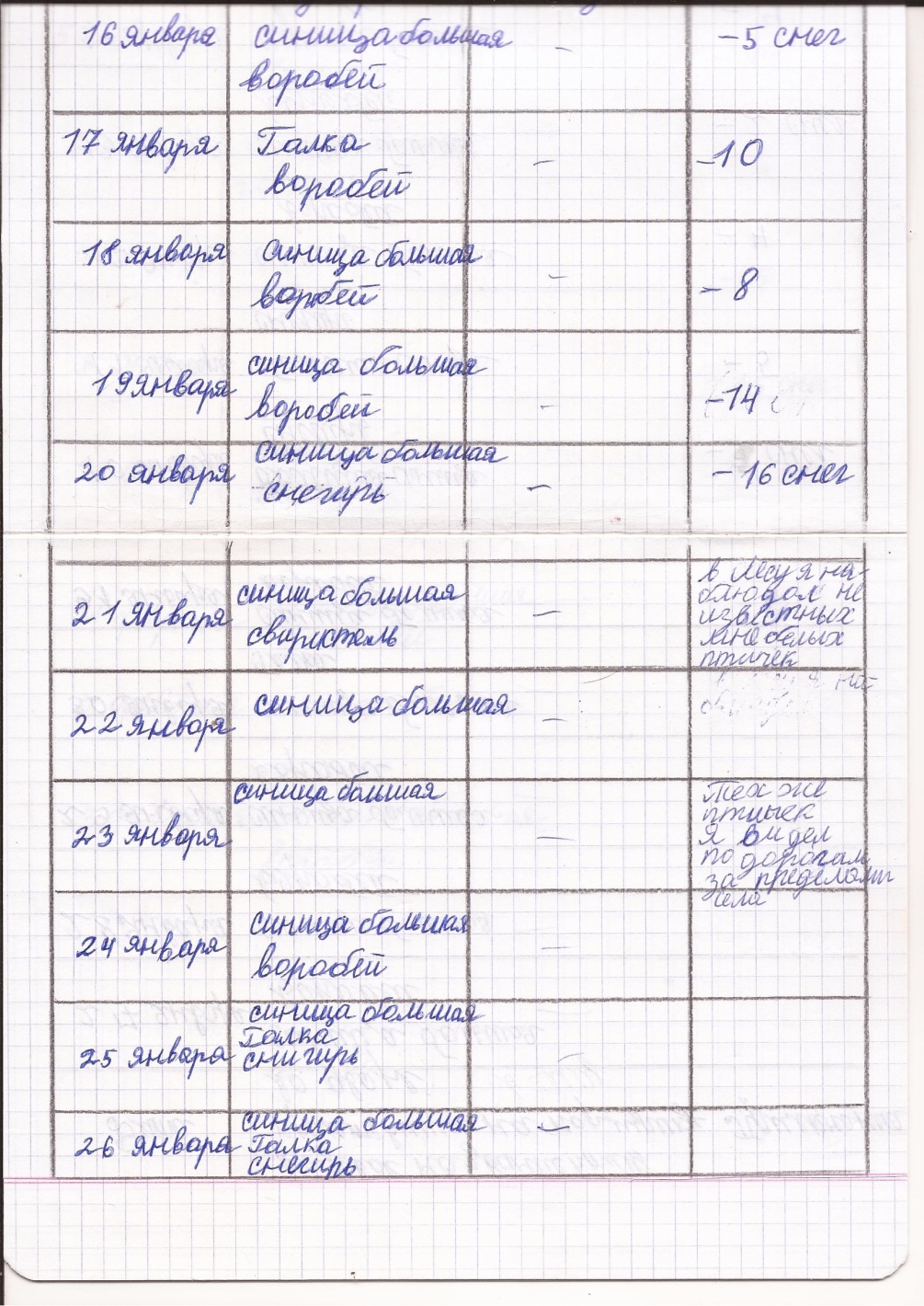 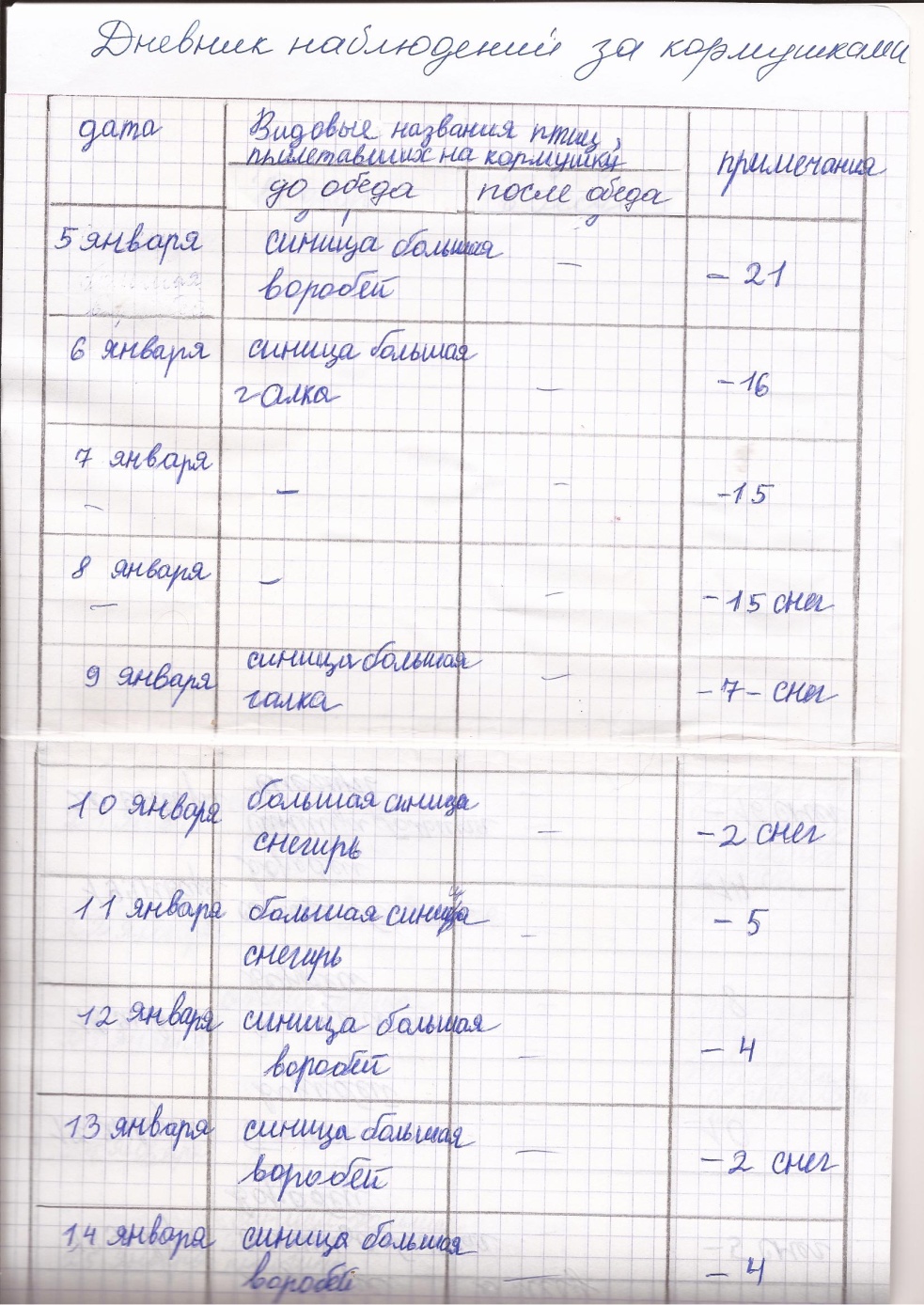 8. Обобщить результат наблюдений.Задачи:- коллективно обобщить записи и по результатам наблюдений сделать выводы о поведении птиц и их пристрастию к кормовой базе.Наблюдая за птицами на кормушках, учащиеся сделали вывод:Птицы охотно посещали все кормушки, но  деревянные кормушки больше, чем остальные, так они более устойчивы и просторны.В ветреную погоду кормушки из пластика сильно раскачивало и птицы летели к ним не охотно, поэтому кормушки из бутылок надо крепко закреплять на дереве.В холодную погоду птиц прилетает больше, так как они более голодные, чем в теплую погоду.  Вкусовые предпочтения у птиц разные. Синицы  и воробьи  предпочитают клевать просо, не жареные семечки подсолнечника и тыквы, а снегири питаются ягодами рябины.9. Распространить листовки-призывы о помощи птицам зимой.Задачи:- составить листовки с призывом помогать птицам в зимнее время года;- распространить листовки по классам школы, в другие образовательные учреждения;- расклеить листовки в селе Казанское на социально значимых объектах с целью привлечения жителей участия в акции.           ЛИСТОВКА:                                              Уважаемые жители села Казанское! Поможем зимой птицам! Что можно использовать в качестве подкормки?Синицам и воробьям замечательно подойдут не жареные семена подсолнечника. Они очень калорийны и питательны, содержат большое количество растительных жиров. Кроме подсолнечных, пернатые с удовольствием поклюют семечки арбуза, дыни или тыквы.Снегирей и свиристелей можно покормить ягодами рябины и боярышника, семенами клёна и ясеня.Синички будут вам благодарны, если вы угостите их мясом или несоленым салом.Нельзя кормить птиц солёными, жаренными, испорченными продуктами, ржаным хлебом и пшеном. Эти продукты плохо перевариваются и могут вызвать расстройство желудка, а в морозную погоду это опасно, поскольку может привести к гибели наших крылатых друзей.Приглашаем всех жителей села Казанское принять участие            в подкормке зимующих птиц! 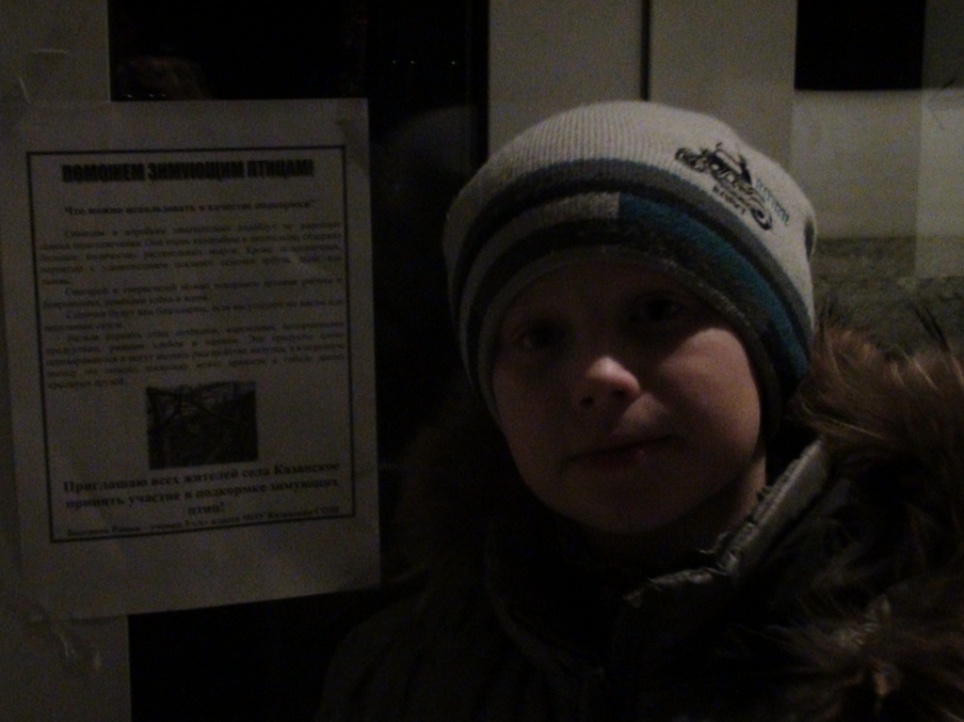          Учащиеся 3 «А» класса         МАОУ Казанская СОШ10. Защита исследовательской работы по теме: «Видовое разнообразие птиц села Казанское и его окрестностей». Автор – Бессонов Роман.Задачи:- на основе наблюдений, исследований, выводов и практической деятельности по изучению птиц своего региона приготовить и защитить исследовательскую работу «Видовое разнообразите птиц села Казанское и его окрестностей»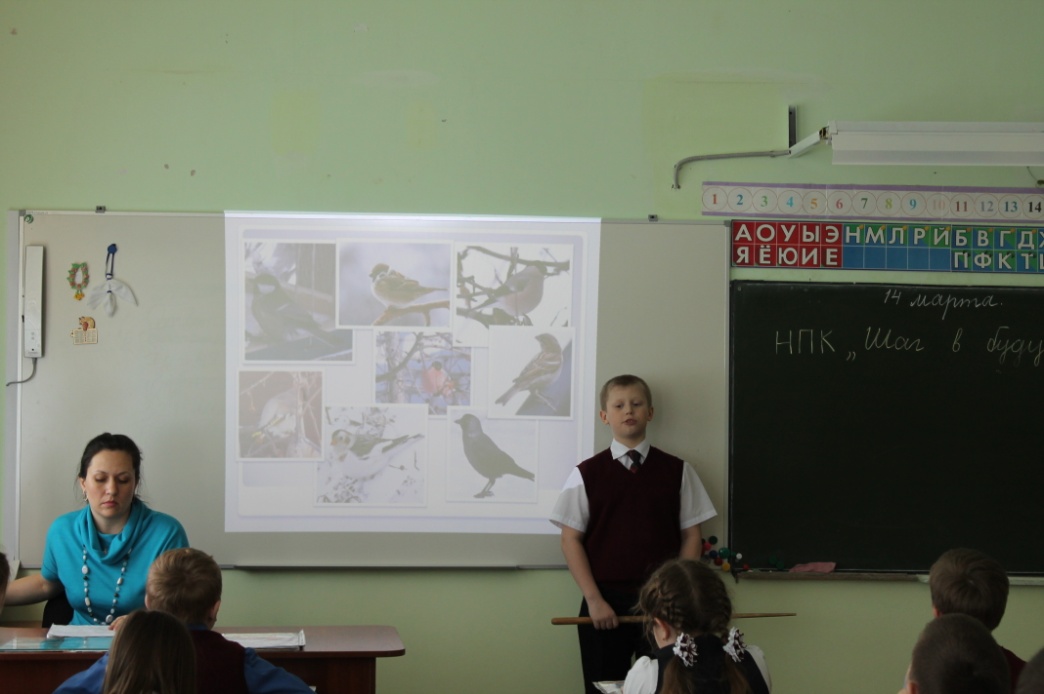 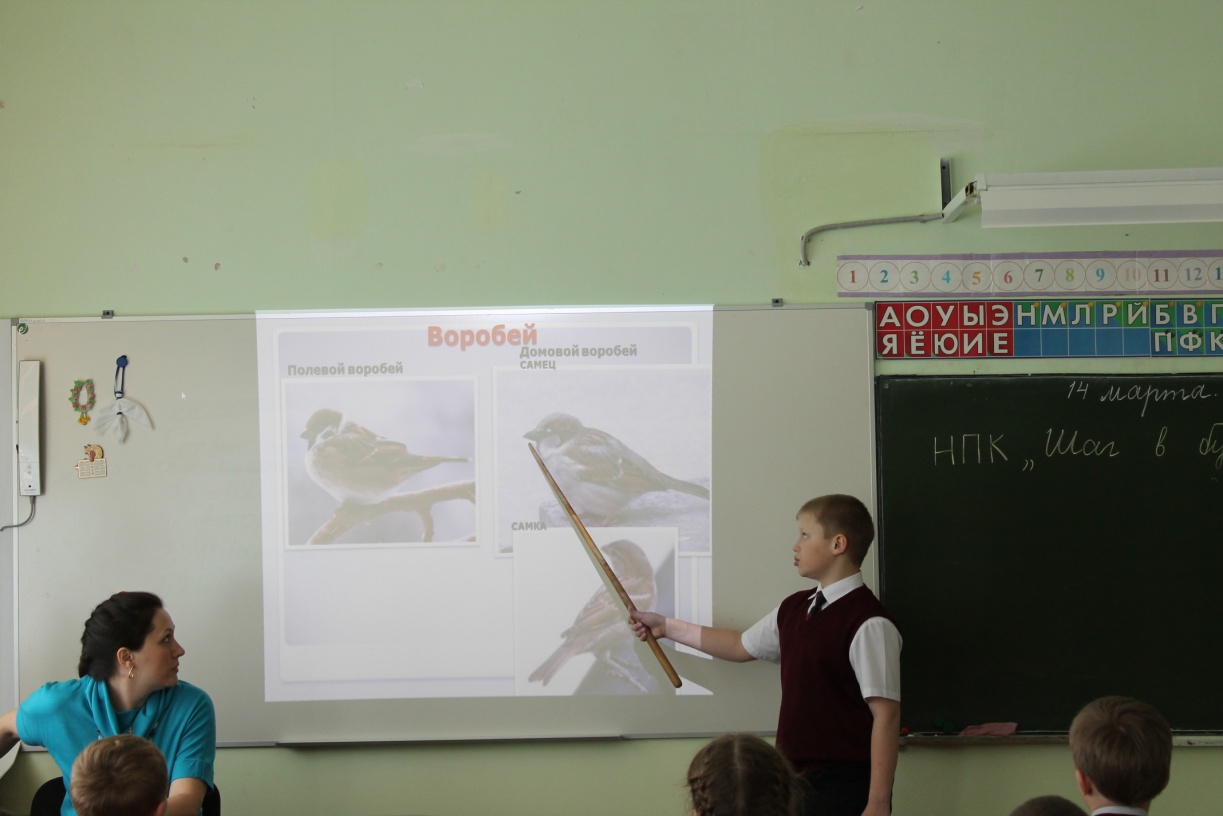 11- 12. Создание презентации «Покормите птиц зимой»; участие в областном конкурсе «Рука помощи».Задачи:- создать презентацию о птицах сельской местности, о способах и путях оказания помощи птицам в зимнее время;- участвовать в  региональном конкурсе «Рука помощи» программы «Шаг Навстречу Природе»                                                                                                                            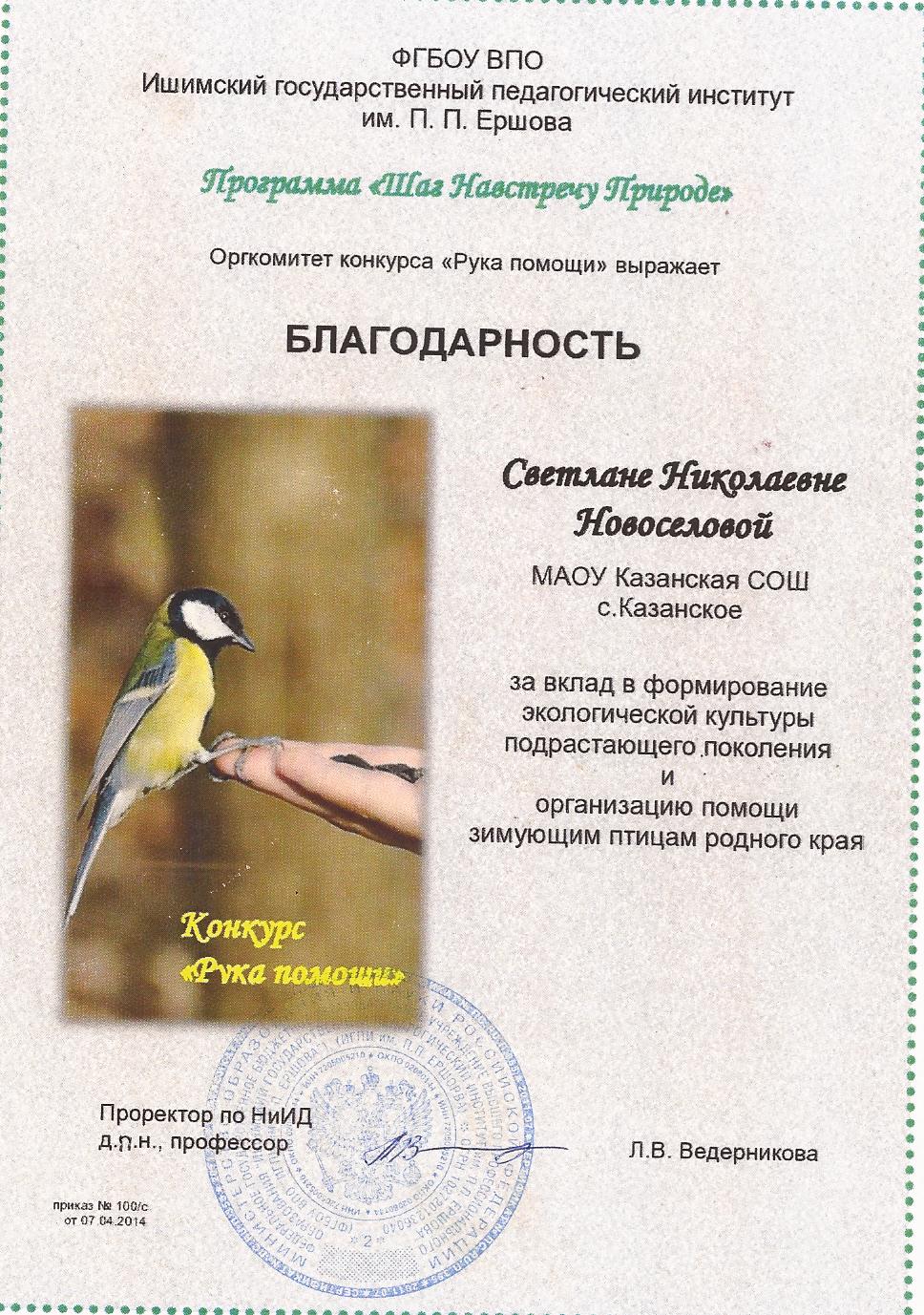 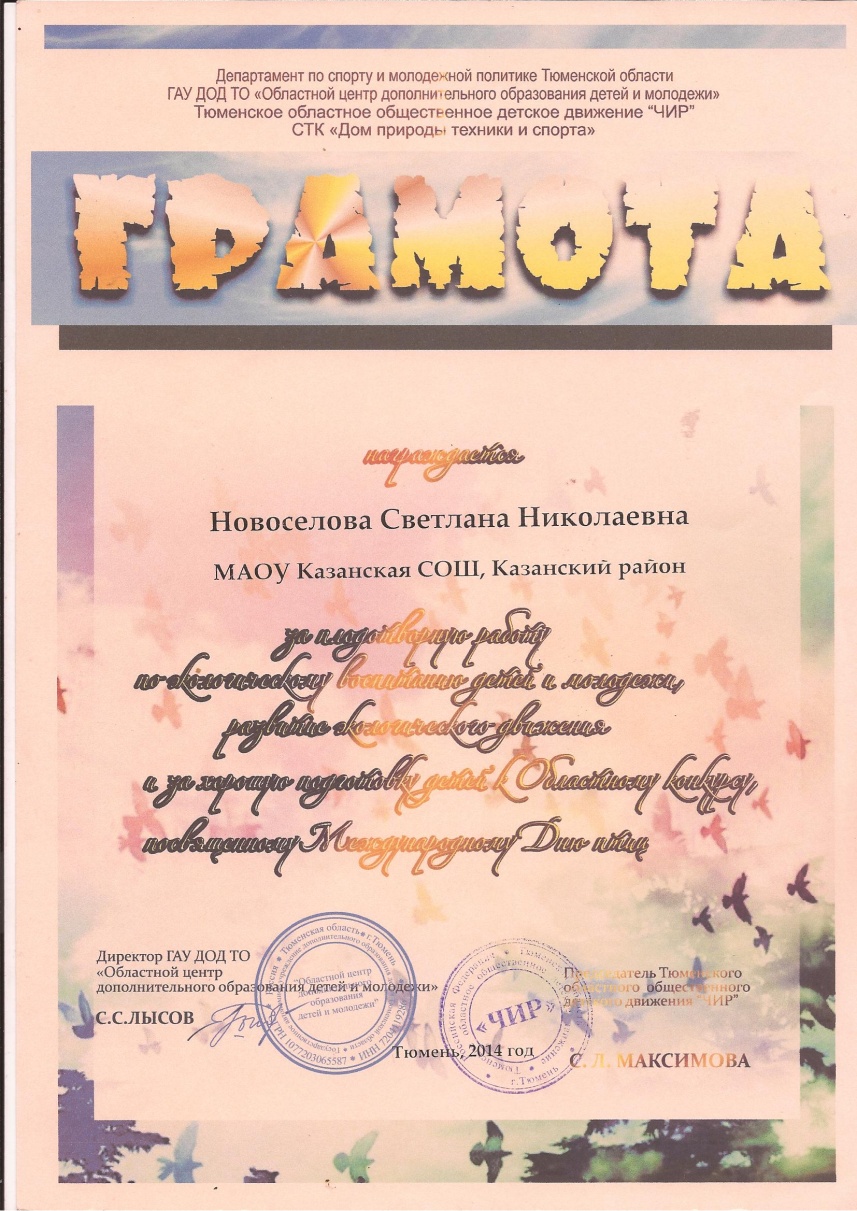 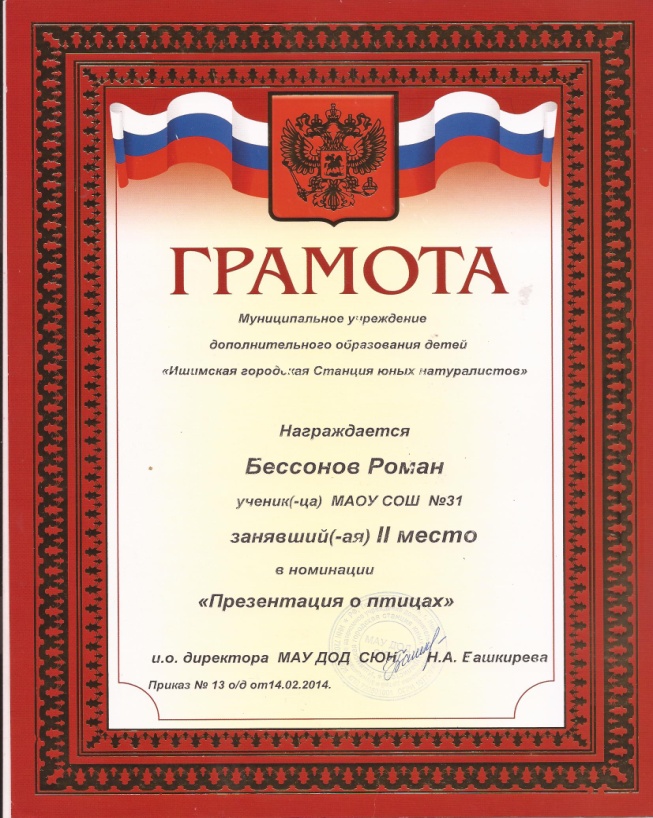 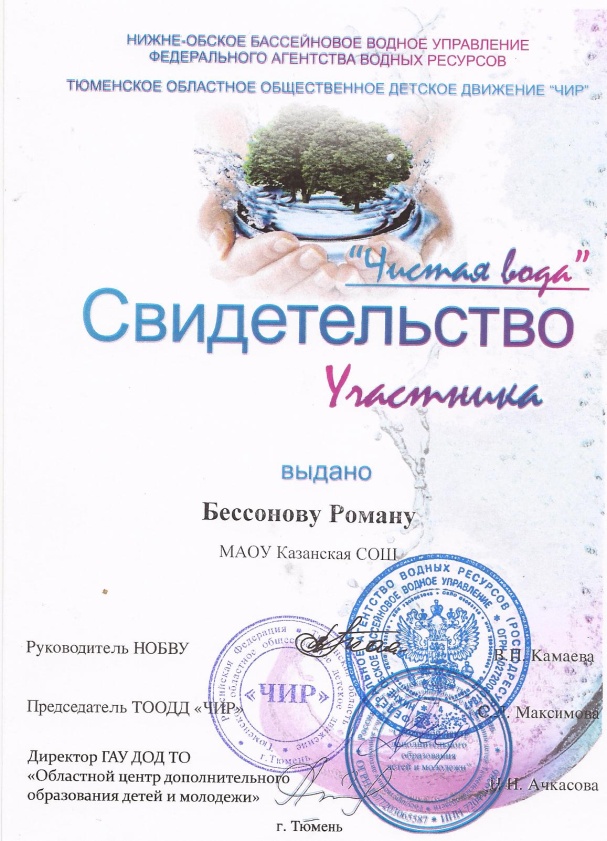 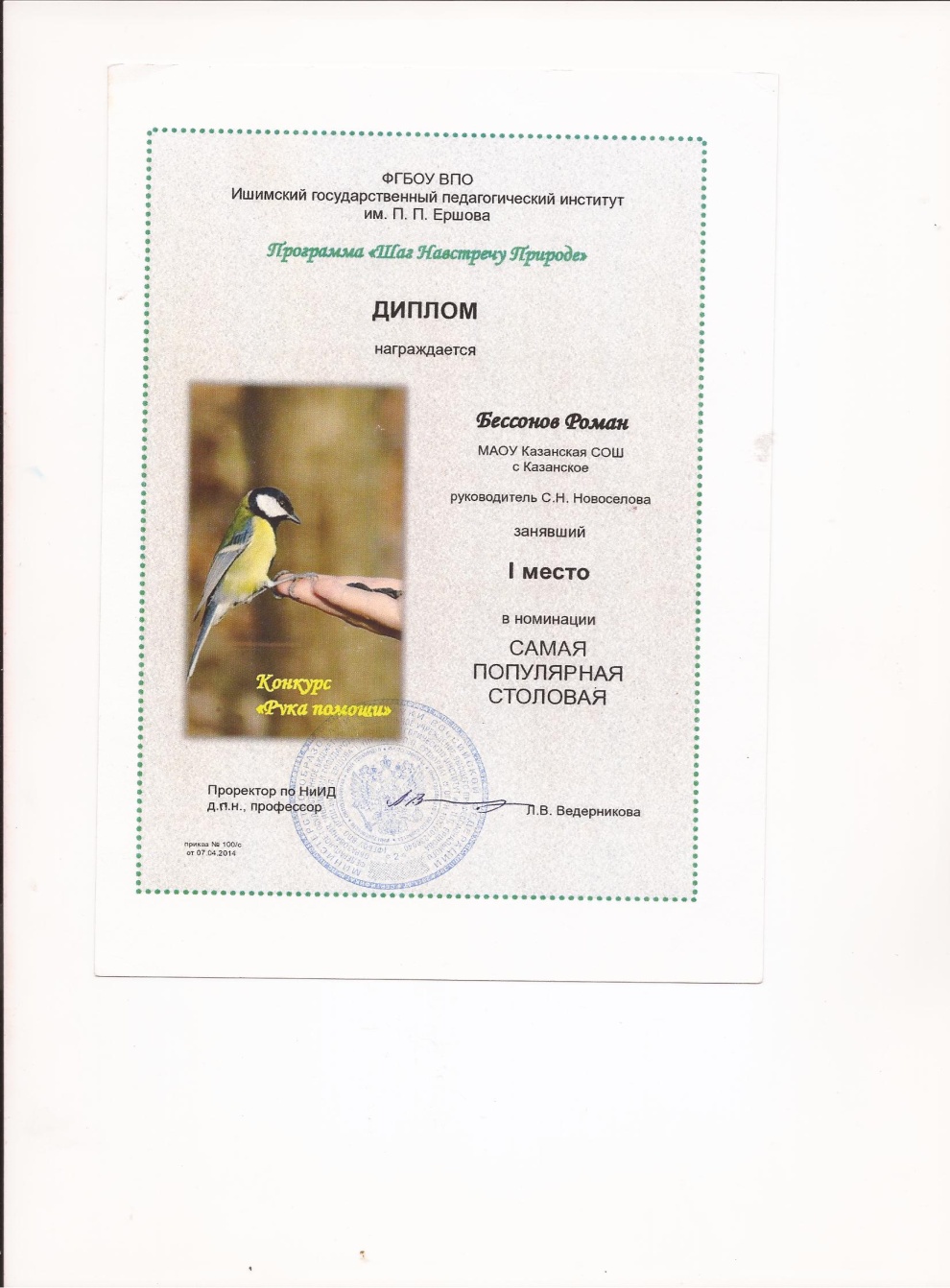 №п/пДействияСрокиОтветственныеРесурсыРезультат1.Совещание членов творческой группы. Постановка проблемы, определение целей и задач проекта.октябрьРуководитель проекта и творческая группаОпыт других педагогов. Методические рекомендации по организации социального проекта.Проведено совещание.2. Знакомство  с понятием «волонтёр», информация о волонтёрском движении в области, районе.октябрьЖолудева ЕкатеринаПрезентация Просмотрена презентация, объявлена акция «Покормите птиц зимой»3.Поиск  информации о видовых группах птиц, о птицах нашей местности.октябрь-ноябрьИнициативная группа, классный руководитель.СМИ: журналы, книги, энциклопедии, Интернет.Обмен мнением о прочитанной информации.4.Выбор технологической карты кормушки, исходя из своих возможностей.ноябрьРодитель – Бессонова Алёна ГригорьевнаИнтервью у взрослых, Интернет, журнал «Смастери сам»Определились с выбором кормушки.5.Изготовление кормушки. Ноябрь декабрьУчащиеся, родители, учитель.Древесина, картон, пластиковые бутылки, пакеты и т. д.Изготовили кормушки..6. Развешивание кормушек на территории школы.Ноябрь декабрьУчащиеся, родители, учитель.Изготовленные кормушки, крепёжный материал.Развешали кормушки на территории школы7.Наблюдение за поведением и питанием птиц.декабрь-январьУчащиеся классаДневник наблюдений, часы.Запись в дневнике наблюдений.8.Обобщить результат наблюдений.январьУчащиеся класса, инициативная группаДневник наблюденийЗапись в дневнике наблюдений, создание слайдов.9.Распространить листовки-призывы о помощи птицам зимой.Январь-февральИнициативная группаЛистовкаЛистовки-призывы разместили на социально значимых жилых объектах села Казанское.10.Защита исследовательской работы по теме: «Видовое разнообразие птиц села Казанское и его окрестностей»февральБессонов Роман Евгеньевич.Научная работа, выполненная в word,  Power Point.Защита презентации в классе.11.Создать презентацию «Покормите птиц зимой»;февральКлассный руководительПрограмма Power Point, дневник наблюдений, фотографии с мероприятия.Создана презентация «Покормите птиц зимой»12.Участвовать в областном конкурсе «Рука помощи».мартКлассный руководительПрезентация.Участие в конкурсе «Рука помощи»         ok-007@mail.ru; eco_krai@mail.ru